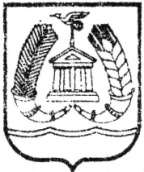 СОВЕТ ДЕПУТАТОВГАТЧИНСКОГО МУНИЦИПАЛЬНОГО РАЙОНАЛЕНИНГРАДСКОЙ  ОБЛАСТИТРЕТИЙ СОЗЫВР Е Ш Е Н И Е       от 20 апреля 2018 года                                                               № 296 О внесении изменений в приложение к решению совета депутатов Гатчинского муниципального района Ленинградской области от 26.12.2014 № 31 «Об утверждении Положения «О порядке ведения Реестра муниципального имущества муниципального образования Гатчинский муниципальный район» (в редакции от 17.02.2017 № 210)Руководствуясь ст. 48 Федерального закона от 06.10.2003 № 131-ФЗ «Об общих принципах организации местного самоуправления в Российской Федерации», Уставом муниципального образования «Гатчинский муниципальный район» Ленинградской области,совет депутатов Гатчинского муниципального районаР Е Ш И Л:         1. Внести изменения в приложение к решению совета депутатов Гатчинского муниципального района Ленинградской области от 26.12.2014 № 31 «Об утверждении Положения «О порядке ведения Реестра муниципального имущества муниципального образования Гатчинский муниципальный район», изложив пункт 4.6.1. в следующей редакции: «Внесение в реестр сведений о вновь созданных объектах учета осуществляется на основании письменного заявления муниципального учреждения и (или) муниципального предприятия, осуществляющего функции заказчика строительства с приложением следующих документов:- муниципальный контракт на создание (строительство) объекта;- разрешение на строительство (в случае, если таковое необходимо в соответствии с законодательством о градостроительной деятельности);- проектная документация на созданный объект;- разрешение на ввод объекта в эксплуатацию (в случае, если таковое необходимо в соответствии с законодательством о градостроительной деятельности);- справка о финансировании объекта строительства;- правоустанавливающие документы на земельные участки, на которых осуществлялось строительство объектов недвижимости (или документ, подтверждающий в соответствии с Земельным кодексом Российской Федерации возможность размещения созданных объектов недвижимости без предоставления земельного участка или установления сервитута);- технический план объекта, подготовленный в соответствии с Федеральным законом от 13.07.2015 № 218-ФЗ «О государственной регистрации недвижимости» (в форме электронного документа и заверенный усиленной квалифицированной электронной подписью кадастрового инженера, подготовившего такой план);- подготовленные в электронной форме текстовое и графическое описание местоположения границ охранной зоны, перечень координат характерных точек границ такой зоны в случае, если осуществлялось строительство объекта электроэнергетики, системы газоснабжения, транспортной инфраструктуры, трубопроводного транспорта, и если для эксплуатации этого объекта  в соответствии с федеральными законами требуется  установление охранной зоны (для объектов недвижимости, вводимых в эксплуатацию после 01.01.2018)».2. Настоящее решение вступает в силу со дня официального опубликования, подлежит размещению на официальном сайте Гатчинского муниципального района.Глава  Гатчинского муниципального  района                                        А.И. Ильин